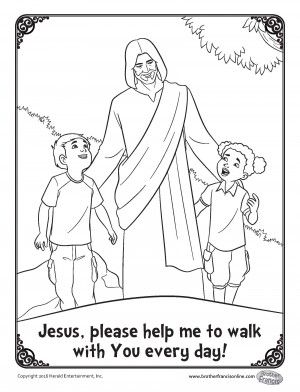 Your Name: